           Dorset LDWA – Dorset Doddle 2017           Instructions and Route DescriptionAT THE CHECKPOINTS, when you arrive, ensure your name is recorded.  Take notice of checkpoint open and closing times, as this will be enforced! IN CASE YOU HAVE TO RETIRE - Please retire at a checkpoint to await transport to Swanage. If you are unable to reach a checkpoint please ring the emergency number or let another walker know and someone will come to your aid.                                 Do not leave the event or wander off-route without informing the organisers.    Enforced Cut Off – If you have not passed through the Checkpoint 2 (18.2 Miles) by 3.30pm you will be retired from the event and in due course transported back to the finish at Swanage.EMERGENCY TELEPHONE No.  07512 180 680 (Note some stretches of route have no signal.)AH	AheadBL	Bear LeftBR	Bear RightCB	Compass BearingAH	AheadBL	Bear LeftBR	Bear RightCB	Compass BearingFB	Field Boundary
FP	Foot PathGR	Grid ReferenceL	Left R	RightRD	RoadSP	Sign Post(ed)       TK	TracKTL	Turn LeftTR	Turn RightWM	Waymark X 	CrossWEYMOUTH CLOCK TOWER TO OSMINGTON MILLS 8km (5 Miles)WEYMOUTH CLOCK TOWER TO OSMINGTON MILLS 8km (5 Miles)WEYMOUTH CLOCK TOWER TO OSMINGTON MILLS 8km (5 Miles)WEYMOUTH CLOCK TOWER TO OSMINGTON MILLS 8km (5 Miles)WEYMOUTH CLOCK TOWER TO OSMINGTON MILLS 8km (5 Miles)0.1Go NNE along promenade for 1.2km. At end of buildings, BR onto concrete promenade beside the beach. At the end of promenade, AH up Bowleaze Cove way, Ignore Public FP SP. GR SY 696 815Go NNE along promenade for 1.2km. At end of buildings, BR onto concrete promenade beside the beach. At the end of promenade, AH up Bowleaze Cove way, Ignore Public FP SP. GR SY 696 815Go NNE along promenade for 1.2km. At end of buildings, BR onto concrete promenade beside the beach. At the end of promenade, AH up Bowleaze Cove way, Ignore Public FP SP. GR SY 696 815Go NNE along promenade for 1.2km. At end of buildings, BR onto concrete promenade beside the beach. At the end of promenade, AH up Bowleaze Cove way, Ignore Public FP SP. GR SY 696 8150.2After pub car park, TR onto grass and uphill (CB 080o) roughly parallel with coast, aim for left end of long white building when visible. TL on pavement beside car park to RD, TR to end of RD. 
GR SY 706 821.After pub car park, TR onto grass and uphill (CB 080o) roughly parallel with coast, aim for left end of long white building when visible. TL on pavement beside car park to RD, TR to end of RD. 
GR SY 706 821.After pub car park, TR onto grass and uphill (CB 080o) roughly parallel with coast, aim for left end of long white building when visible. TL on pavement beside car park to RD, TR to end of RD. 
GR SY 706 821.After pub car park, TR onto grass and uphill (CB 080o) roughly parallel with coast, aim for left end of long white building when visible. TL on pavement beside car park to RD, TR to end of RD. 
GR SY 706 821.0.3AH on track with bushy fence on L. X 2nd field to BR at finger post to kissing gate in far R, TL onto cliff top path (coast path) towards Osmington Mills. As Osmington Mills comes into view, X stile in LH fence. At RD, TR to reach Smugglers Inn. Manned CLIPPER POINT on RD
(NO REFRESHMENTS)  GR SY 735 816.  Opens 9.15am – Closes10.40am AH on track with bushy fence on L. X 2nd field to BR at finger post to kissing gate in far R, TL onto cliff top path (coast path) towards Osmington Mills. As Osmington Mills comes into view, X stile in LH fence. At RD, TR to reach Smugglers Inn. Manned CLIPPER POINT on RD
(NO REFRESHMENTS)  GR SY 735 816.  Opens 9.15am – Closes10.40am AH on track with bushy fence on L. X 2nd field to BR at finger post to kissing gate in far R, TL onto cliff top path (coast path) towards Osmington Mills. As Osmington Mills comes into view, X stile in LH fence. At RD, TR to reach Smugglers Inn. Manned CLIPPER POINT on RD
(NO REFRESHMENTS)  GR SY 735 816.  Opens 9.15am – Closes10.40am AH on track with bushy fence on L. X 2nd field to BR at finger post to kissing gate in far R, TL onto cliff top path (coast path) towards Osmington Mills. As Osmington Mills comes into view, X stile in LH fence. At RD, TR to reach Smugglers Inn. Manned CLIPPER POINT on RD
(NO REFRESHMENTS)  GR SY 735 816.  Opens 9.15am – Closes10.40am OSMINGTON MILLS to LULWORTH COVE 10.3km (6.4 Miles)OSMINGTON MILLS to LULWORTH COVE 10.3km (6.4 Miles)OSMINGTON MILLS to LULWORTH COVE 10.3km (6.4 Miles)OSMINGTON MILLS to LULWORTH COVE 10.3km (6.4 Miles)OSMINGTON MILLS to LULWORTH COVE 10.3km (6.4 Miles)1.1Down steps to pass to L of Smugglers Inn, (SP coastal path Ringstead). Through kissing gate. AH through 2nd kissing gate to follow coastal path on cliff top 1.2km to Ringstead joining gravel TK in front of houses. In 100m swing L between houses on TK (Ringstead). GR SY 751814Down steps to pass to L of Smugglers Inn, (SP coastal path Ringstead). Through kissing gate. AH through 2nd kissing gate to follow coastal path on cliff top 1.2km to Ringstead joining gravel TK in front of houses. In 100m swing L between houses on TK (Ringstead). GR SY 751814Down steps to pass to L of Smugglers Inn, (SP coastal path Ringstead). Through kissing gate. AH through 2nd kissing gate to follow coastal path on cliff top 1.2km to Ringstead joining gravel TK in front of houses. In 100m swing L between houses on TK (Ringstead). GR SY 751814Down steps to pass to L of Smugglers Inn, (SP coastal path Ringstead). Through kissing gate. AH through 2nd kissing gate to follow coastal path on cliff top 1.2km to Ringstead joining gravel TK in front of houses. In 100m swing L between houses on TK (Ringstead). GR SY 7518141.2TR by toilets and AH on RD, then gravel TK, eventually becoming FP through bushes, to join tarmac TK for 150m. As TK bends L, AH through gap (SP White Nothe). In 130m X concrete TK and thro' gate, AH on FP up through furze bushes to gate on cliff top. AH on FP to White Nothe cottages. GR SY 773 809.TR by toilets and AH on RD, then gravel TK, eventually becoming FP through bushes, to join tarmac TK for 150m. As TK bends L, AH through gap (SP White Nothe). In 130m X concrete TK and thro' gate, AH on FP up through furze bushes to gate on cliff top. AH on FP to White Nothe cottages. GR SY 773 809.TR by toilets and AH on RD, then gravel TK, eventually becoming FP through bushes, to join tarmac TK for 150m. As TK bends L, AH through gap (SP White Nothe). In 130m X concrete TK and thro' gate, AH on FP up through furze bushes to gate on cliff top. AH on FP to White Nothe cottages. GR SY 773 809.TR by toilets and AH on RD, then gravel TK, eventually becoming FP through bushes, to join tarmac TK for 150m. As TK bends L, AH through gap (SP White Nothe). In 130m X concrete TK and thro' gate, AH on FP up through furze bushes to gate on cliff top. AH on FP to White Nothe cottages. GR SY 773 809.1.3Pass to R of cottages, (SP Lulworth), with the White Nothe and ditch to your R. AH on cliff top path to obelisk. 25m past obelisk, fork R on FP (SP Lulworth) down into Middle Bottom, then AH on cliff top FP over 3 summits to Durdle Door. GR SY 806 803.Pass to R of cottages, (SP Lulworth), with the White Nothe and ditch to your R. AH on cliff top path to obelisk. 25m past obelisk, fork R on FP (SP Lulworth) down into Middle Bottom, then AH on cliff top FP over 3 summits to Durdle Door. GR SY 806 803.Pass to R of cottages, (SP Lulworth), with the White Nothe and ditch to your R. AH on cliff top path to obelisk. 25m past obelisk, fork R on FP (SP Lulworth) down into Middle Bottom, then AH on cliff top FP over 3 summits to Durdle Door. GR SY 806 803.Pass to R of cottages, (SP Lulworth), with the White Nothe and ditch to your R. AH on cliff top path to obelisk. 25m past obelisk, fork R on FP (SP Lulworth) down into Middle Bottom, then AH on cliff top FP over 3 summits to Durdle Door. GR SY 806 803.1.4At chalky TK to “Door” TL. AH up TK for 400m (50m short of car park on summit) to TR thro' gate and follow paths along hill, over summit & down to Lulworth Cove. AH thro’ car park, exit car park via entrance and X RD. TL along upper access RD then AH onto tarmac path for 250m to reach lane. TL and X RD (care) into RD opposite (Church road) in 100m TL into Check Point 1
GR SY 823 806.  (Village Hall is the last building on left) Open 10.00am – Closes 1pm  At chalky TK to “Door” TL. AH up TK for 400m (50m short of car park on summit) to TR thro' gate and follow paths along hill, over summit & down to Lulworth Cove. AH thro’ car park, exit car park via entrance and X RD. TL along upper access RD then AH onto tarmac path for 250m to reach lane. TL and X RD (care) into RD opposite (Church road) in 100m TL into Check Point 1
GR SY 823 806.  (Village Hall is the last building on left) Open 10.00am – Closes 1pm  At chalky TK to “Door” TL. AH up TK for 400m (50m short of car park on summit) to TR thro' gate and follow paths along hill, over summit & down to Lulworth Cove. AH thro’ car park, exit car park via entrance and X RD. TL along upper access RD then AH onto tarmac path for 250m to reach lane. TL and X RD (care) into RD opposite (Church road) in 100m TL into Check Point 1
GR SY 823 806.  (Village Hall is the last building on left) Open 10.00am – Closes 1pm  At chalky TK to “Door” TL. AH up TK for 400m (50m short of car park on summit) to TR thro' gate and follow paths along hill, over summit & down to Lulworth Cove. AH thro’ car park, exit car park via entrance and X RD. TL along upper access RD then AH onto tarmac path for 250m to reach lane. TL and X RD (care) into RD opposite (Church road) in 100m TL into Check Point 1
GR SY 823 806.  (Village Hall is the last building on left) Open 10.00am – Closes 1pm  LULWORTH VILLAGE HALL to KIMMERIDGE BAY 10.9km (6.8 miles)LULWORTH VILLAGE HALL to KIMMERIDGE BAY 10.9km (6.8 miles)LULWORTH VILLAGE HALL to KIMMERIDGE BAY 10.9km (6.8 miles)LULWORTH VILLAGE HALL to KIMMERIDGE BAY 10.9km (6.8 miles)LULWORTH VILLAGE HALL to KIMMERIDGE BAY 10.9km (6.8 miles)2.1Leave Check Point and TR to retrace your steps to main RD, TR in 10m X RD into lane opposite (Bindon RD). In 100m TR thro'2 gates & AH up hill on path (CB140). Follow path as it swings L to contour hill for 300m to reach fence. TR uphill to range control gate. GR SY 829 803Leave Check Point and TR to retrace your steps to main RD, TR in 10m X RD into lane opposite (Bindon RD). In 100m TR thro'2 gates & AH up hill on path (CB140). Follow path as it swings L to contour hill for 300m to reach fence. TR uphill to range control gate. GR SY 829 803Leave Check Point and TR to retrace your steps to main RD, TR in 10m X RD into lane opposite (Bindon RD). In 100m TR thro'2 gates & AH up hill on path (CB140). Follow path as it swings L to contour hill for 300m to reach fence. TR uphill to range control gate. GR SY 829 803Leave Check Point and TR to retrace your steps to main RD, TR in 10m X RD into lane opposite (Bindon RD). In 100m TR thro'2 gates & AH up hill on path (CB140). Follow path as it swings L to contour hill for 300m to reach fence. TR uphill to range control gate. GR SY 829 8032.2Through gate - Stay between Yellow range-marking posts AT ALL TIMES.  AH on TK, past radar post. AH on chalk TK Take L fork (SP Bindon Hill) to hilltop flagpole. AH on ridge to the end of hill, continue AH on landward slope. Down to Arish Mell. Up Flowers Barrow to gate by 5-bar gate and enter Earthworks, following range markers along cliff top. thro' first bank, then in 30m TR thro' first gap in second bank on right, immediately thro' gate & descend steeply to Worbarrow Bay. GR SY 871797.Through gate - Stay between Yellow range-marking posts AT ALL TIMES.  AH on TK, past radar post. AH on chalk TK Take L fork (SP Bindon Hill) to hilltop flagpole. AH on ridge to the end of hill, continue AH on landward slope. Down to Arish Mell. Up Flowers Barrow to gate by 5-bar gate and enter Earthworks, following range markers along cliff top. thro' first bank, then in 30m TR thro' first gap in second bank on right, immediately thro' gate & descend steeply to Worbarrow Bay. GR SY 871797.Through gate - Stay between Yellow range-marking posts AT ALL TIMES.  AH on TK, past radar post. AH on chalk TK Take L fork (SP Bindon Hill) to hilltop flagpole. AH on ridge to the end of hill, continue AH on landward slope. Down to Arish Mell. Up Flowers Barrow to gate by 5-bar gate and enter Earthworks, following range markers along cliff top. thro' first bank, then in 30m TR thro' first gap in second bank on right, immediately thro' gate & descend steeply to Worbarrow Bay. GR SY 871797.Through gate - Stay between Yellow range-marking posts AT ALL TIMES.  AH on TK, past radar post. AH on chalk TK Take L fork (SP Bindon Hill) to hilltop flagpole. AH on ridge to the end of hill, continue AH on landward slope. Down to Arish Mell. Up Flowers Barrow to gate by 5-bar gate and enter Earthworks, following range markers along cliff top. thro' first bank, then in 30m TR thro' first gap in second bank on right, immediately thro' gate & descend steeply to Worbarrow Bay. GR SY 871797.2.3At bottom X wooden footbridge. In 20m TL uphill on TK. In 15m TR up steps. AH (SP Kimmeridge) to gate. AH up cliff top path for 1.6km. Just before cattle grid, fork R thro Gate (SP Kimmeridge Bay) thro' wooden gate onto path around side of hill to X stile GR SY892796At bottom X wooden footbridge. In 20m TL uphill on TK. In 15m TR up steps. AH (SP Kimmeridge) to gate. AH up cliff top path for 1.6km. Just before cattle grid, fork R thro Gate (SP Kimmeridge Bay) thro' wooden gate onto path around side of hill to X stile GR SY892796At bottom X wooden footbridge. In 20m TL uphill on TK. In 15m TR up steps. AH (SP Kimmeridge) to gate. AH up cliff top path for 1.6km. Just before cattle grid, fork R thro Gate (SP Kimmeridge Bay) thro' wooden gate onto path around side of hill to X stile GR SY892796At bottom X wooden footbridge. In 20m TL uphill on TK. In 15m TR up steps. AH (SP Kimmeridge) to gate. AH up cliff top path for 1.6km. Just before cattle grid, fork R thro Gate (SP Kimmeridge Bay) thro' wooden gate onto path around side of hill to X stile GR SY8927962.4BR to follow range markers down to cliff top TK. AH, through range control gate. Past oil well, TR on tarmac RD. At left bend, TR onto grass on cliff top to find FP passing between cliff & cottage gardens. Descend to X footbridge and up steps. AH on cliff top in car park to Checkpoint 2 
GR SY 909 791. 28.9km (18.2 miles) completed. Open 11am – Closes 3.30pm.BR to follow range markers down to cliff top TK. AH, through range control gate. Past oil well, TR on tarmac RD. At left bend, TR onto grass on cliff top to find FP passing between cliff & cottage gardens. Descend to X footbridge and up steps. AH on cliff top in car park to Checkpoint 2 
GR SY 909 791. 28.9km (18.2 miles) completed. Open 11am – Closes 3.30pm.BR to follow range markers down to cliff top TK. AH, through range control gate. Past oil well, TR on tarmac RD. At left bend, TR onto grass on cliff top to find FP passing between cliff & cottage gardens. Descend to X footbridge and up steps. AH on cliff top in car park to Checkpoint 2 
GR SY 909 791. 28.9km (18.2 miles) completed. Open 11am – Closes 3.30pm.BR to follow range markers down to cliff top TK. AH, through range control gate. Past oil well, TR on tarmac RD. At left bend, TR onto grass on cliff top to find FP passing between cliff & cottage gardens. Descend to X footbridge and up steps. AH on cliff top in car park to Checkpoint 2 
GR SY 909 791. 28.9km (18.2 miles) completed. Open 11am – Closes 3.30pm.KIMMERIDGE BAY to HILL BOTTOM 6.9km (4.3 Miles)KIMMERIDGE BAY to HILL BOTTOM 6.9km (4.3 Miles)KIMMERIDGE BAY to HILL BOTTOM 6.9km (4.3 Miles)KIMMERIDGE BAY to HILL BOTTOM 6.9km (4.3 Miles)KIMMERIDGE BAY to HILL BOTTOM 6.9km (4.3 Miles)3.1AH on cliff top to FP between bushes, through 2nd car park, past toilet block on L, to TR down TK. (SP Coastal path). In 100m TL on path up steps (SP Coastal path), to cliff top beyond Clavell Tower. AH with care for 5km to descend long flight of stone steps. GR SY 950 773.AH on cliff top to FP between bushes, through 2nd car park, past toilet block on L, to TR down TK. (SP Coastal path). In 100m TL on path up steps (SP Coastal path), to cliff top beyond Clavell Tower. AH with care for 5km to descend long flight of stone steps. GR SY 950 773.AH on cliff top to FP between bushes, through 2nd car park, past toilet block on L, to TR down TK. (SP Coastal path). In 100m TL on path up steps (SP Coastal path), to cliff top beyond Clavell Tower. AH with care for 5km to descend long flight of stone steps. GR SY 950 773.AH on cliff top to FP between bushes, through 2nd car park, past toilet block on L, to TR down TK. (SP Coastal path). In 100m TL on path up steps (SP Coastal path), to cliff top beyond Clavell Tower. AH with care for 5km to descend long flight of stone steps. GR SY 950 773.3.270m below end of 'long' steps X stile on L (SP Coast Path Diversion). Proceed away from coast thro’ field on FP (SP coast path, Hill Bottom), (do not follow path ‘To Beach’) for 300m to X stile by gate (SP Coastal Path). AH 25m to tarmac. TR then BL on grassy TK beside fence-line. AH for 900m to pass between houses to RD. TR down RD for 50m through gate to - Checkpoint 3 GR962777. 36km (22.5 miles) completed. Open 12pm – Closes 5.30pm70m below end of 'long' steps X stile on L (SP Coast Path Diversion). Proceed away from coast thro’ field on FP (SP coast path, Hill Bottom), (do not follow path ‘To Beach’) for 300m to X stile by gate (SP Coastal Path). AH 25m to tarmac. TR then BL on grassy TK beside fence-line. AH for 900m to pass between houses to RD. TR down RD for 50m through gate to - Checkpoint 3 GR962777. 36km (22.5 miles) completed. Open 12pm – Closes 5.30pm70m below end of 'long' steps X stile on L (SP Coast Path Diversion). Proceed away from coast thro’ field on FP (SP coast path, Hill Bottom), (do not follow path ‘To Beach’) for 300m to X stile by gate (SP Coastal Path). AH 25m to tarmac. TR then BL on grassy TK beside fence-line. AH for 900m to pass between houses to RD. TR down RD for 50m through gate to - Checkpoint 3 GR962777. 36km (22.5 miles) completed. Open 12pm – Closes 5.30pm70m below end of 'long' steps X stile on L (SP Coast Path Diversion). Proceed away from coast thro’ field on FP (SP coast path, Hill Bottom), (do not follow path ‘To Beach’) for 300m to X stile by gate (SP Coastal Path). AH 25m to tarmac. TR then BL on grassy TK beside fence-line. AH for 900m to pass between houses to RD. TR down RD for 50m through gate to - Checkpoint 3 GR962777. 36km (22.5 miles) completed. Open 12pm – Closes 5.30pmHILL BOTTOM to Durlston Castle 11.1km (7.4 Miles)HILL BOTTOM to Durlston Castle 11.1km (7.4 Miles)HILL BOTTOM to Durlston Castle 11.1km (7.4 Miles)HILL BOTTOM to Durlston Castle 11.1km (7.4 Miles)HILL BOTTOM to Durlston Castle 11.1km (7.4 Miles)4.1From Checkpoint, return back towards sea, BL up track, thro' gate then BL up FP (SP St Albans Head). AH on coast path to St Aldhelm’s Head (GR961754) pass round coast guard hut & past metal sculpture. AH on FP (SP Winspit 1 mile) down to cliff top path. At Winspit FP round quarry edge. WARNING - NARROW PATH, SLIPPERY IN WET. Descend steps. GR SY 976 761.From Checkpoint, return back towards sea, BL up track, thro' gate then BL up FP (SP St Albans Head). AH on coast path to St Aldhelm’s Head (GR961754) pass round coast guard hut & past metal sculpture. AH on FP (SP Winspit 1 mile) down to cliff top path. At Winspit FP round quarry edge. WARNING - NARROW PATH, SLIPPERY IN WET. Descend steps. GR SY 976 761.From Checkpoint, return back towards sea, BL up track, thro' gate then BL up FP (SP St Albans Head). AH on coast path to St Aldhelm’s Head (GR961754) pass round coast guard hut & past metal sculpture. AH on FP (SP Winspit 1 mile) down to cliff top path. At Winspit FP round quarry edge. WARNING - NARROW PATH, SLIPPERY IN WET. Descend steps. GR SY 976 761.From Checkpoint, return back towards sea, BL up track, thro' gate then BL up FP (SP St Albans Head). AH on coast path to St Aldhelm’s Head (GR961754) pass round coast guard hut & past metal sculpture. AH on FP (SP Winspit 1 mile) down to cliff top path. At Winspit FP round quarry edge. WARNING - NARROW PATH, SLIPPERY IN WET. Descend steps. GR SY 976 761.4.2At the bottom TR for 25m, TL by high ‘Private Property’ sign. Follow main FP thro' bushes & up, round edge of 1st field, exiting at kissing gate onto cliff top FP towards Seacombe. Above Seacombe the FP veers inland to TR through gate & down steps in trees. GR SY 984 768. At the bottom TR for 25m, TL by high ‘Private Property’ sign. Follow main FP thro' bushes & up, round edge of 1st field, exiting at kissing gate onto cliff top FP towards Seacombe. Above Seacombe the FP veers inland to TR through gate & down steps in trees. GR SY 984 768. At the bottom TR for 25m, TL by high ‘Private Property’ sign. Follow main FP thro' bushes & up, round edge of 1st field, exiting at kissing gate onto cliff top FP towards Seacombe. Above Seacombe the FP veers inland to TR through gate & down steps in trees. GR SY 984 768. At the bottom TR for 25m, TL by high ‘Private Property’ sign. Follow main FP thro' bushes & up, round edge of 1st field, exiting at kissing gate onto cliff top FP towards Seacombe. Above Seacombe the FP veers inland to TR through gate & down steps in trees. GR SY 984 768. 4.3At bottom TR back towards sea. Keeping fence to R, AH X small wooden bridge, up hillside onto cliff top FP. AH on cliff top path for 2.8km, fence always to R. (At times path splits to X wet-weather streams.) After a 300m stretch of bushy scrub, BR at milestone, (SP Durlston 1.5 mile), to pass beneath lower nautical mile tower. AH on cliff top FP for 1.6km pass to R of the lighthouse and follow rocky FP down between cliff and lighthouse and up steps to join good FP with wall on R. AH with cliff top wall on R for 300m. At viewing area on R, TL up wide way. TL up tarmac with castle wall on R. Passing castle entrance, BL on RD to Checkpoint 4 GR SZ 033 773. 47.2km (29.5 miles) completed. Opens 2pm – close 8.15pm. At bottom TR back towards sea. Keeping fence to R, AH X small wooden bridge, up hillside onto cliff top FP. AH on cliff top path for 2.8km, fence always to R. (At times path splits to X wet-weather streams.) After a 300m stretch of bushy scrub, BR at milestone, (SP Durlston 1.5 mile), to pass beneath lower nautical mile tower. AH on cliff top FP for 1.6km pass to R of the lighthouse and follow rocky FP down between cliff and lighthouse and up steps to join good FP with wall on R. AH with cliff top wall on R for 300m. At viewing area on R, TL up wide way. TL up tarmac with castle wall on R. Passing castle entrance, BL on RD to Checkpoint 4 GR SZ 033 773. 47.2km (29.5 miles) completed. Opens 2pm – close 8.15pm. At bottom TR back towards sea. Keeping fence to R, AH X small wooden bridge, up hillside onto cliff top FP. AH on cliff top path for 2.8km, fence always to R. (At times path splits to X wet-weather streams.) After a 300m stretch of bushy scrub, BR at milestone, (SP Durlston 1.5 mile), to pass beneath lower nautical mile tower. AH on cliff top FP for 1.6km pass to R of the lighthouse and follow rocky FP down between cliff and lighthouse and up steps to join good FP with wall on R. AH with cliff top wall on R for 300m. At viewing area on R, TL up wide way. TL up tarmac with castle wall on R. Passing castle entrance, BL on RD to Checkpoint 4 GR SZ 033 773. 47.2km (29.5 miles) completed. Opens 2pm – close 8.15pm. At bottom TR back towards sea. Keeping fence to R, AH X small wooden bridge, up hillside onto cliff top FP. AH on cliff top path for 2.8km, fence always to R. (At times path splits to X wet-weather streams.) After a 300m stretch of bushy scrub, BR at milestone, (SP Durlston 1.5 mile), to pass beneath lower nautical mile tower. AH on cliff top FP for 1.6km pass to R of the lighthouse and follow rocky FP down between cliff and lighthouse and up steps to join good FP with wall on R. AH with cliff top wall on R for 300m. At viewing area on R, TL up wide way. TL up tarmac with castle wall on R. Passing castle entrance, BL on RD to Checkpoint 4 GR SZ 033 773. 47.2km (29.5 miles) completed. Opens 2pm – close 8.15pm. Durlston Castle to SWANAGE & Finish 4.2km (2.2 Miles)Durlston Castle to SWANAGE & Finish 4.2km (2.2 Miles)Durlston Castle to SWANAGE & Finish 4.2km (2.2 Miles)Durlston Castle to SWANAGE & Finish 4.2km (2.2 Miles)Durlston Castle to SWANAGE & Finish 4.2km (2.2 Miles)5.1Return towards the castle and TL up steps into woods on coast path, soon descending thro' trees, continue for 1.1km. Following main path as it swings L to RD, TR on RD GR SZ 032 779.Return towards the castle and TL up steps into woods on coast path, soon descending thro' trees, continue for 1.1km. Following main path as it swings L to RD, TR on RD GR SZ 032 779.Return towards the castle and TL up steps into woods on coast path, soon descending thro' trees, continue for 1.1km. Following main path as it swings L to RD, TR on RD GR SZ 032 779.Return towards the castle and TL up steps into woods on coast path, soon descending thro' trees, continue for 1.1km. Following main path as it swings L to RD, TR on RD GR SZ 032 779.5.2TR into 1st side RD (Bell Vue Rd), AH to top corner (SP on L side of RD). TR into park, through trees then BL down grassed area to bottom L corner. Continue downhill on RD, X main RD to seafront. TL on seafront, then AH on RD beside beach. After RD leaves beach AH on RD for 900m. AH through No Entry signs by All Saints Church to TL to All Saints Church GR SZ 030 801. 52.5km (32 miles) completed. Closes 9pm. THE FINISH - Well Done                                                         If you are tired, have a rest before you drive! Have a safe journey home.TR into 1st side RD (Bell Vue Rd), AH to top corner (SP on L side of RD). TR into park, through trees then BL down grassed area to bottom L corner. Continue downhill on RD, X main RD to seafront. TL on seafront, then AH on RD beside beach. After RD leaves beach AH on RD for 900m. AH through No Entry signs by All Saints Church to TL to All Saints Church GR SZ 030 801. 52.5km (32 miles) completed. Closes 9pm. THE FINISH - Well Done                                                         If you are tired, have a rest before you drive! Have a safe journey home.TR into 1st side RD (Bell Vue Rd), AH to top corner (SP on L side of RD). TR into park, through trees then BL down grassed area to bottom L corner. Continue downhill on RD, X main RD to seafront. TL on seafront, then AH on RD beside beach. After RD leaves beach AH on RD for 900m. AH through No Entry signs by All Saints Church to TL to All Saints Church GR SZ 030 801. 52.5km (32 miles) completed. Closes 9pm. THE FINISH - Well Done                                                         If you are tired, have a rest before you drive! Have a safe journey home.TR into 1st side RD (Bell Vue Rd), AH to top corner (SP on L side of RD). TR into park, through trees then BL down grassed area to bottom L corner. Continue downhill on RD, X main RD to seafront. TL on seafront, then AH on RD beside beach. After RD leaves beach AH on RD for 900m. AH through No Entry signs by All Saints Church to TL to All Saints Church GR SZ 030 801. 52.5km (32 miles) completed. Closes 9pm. THE FINISH - Well Done                                                         If you are tired, have a rest before you drive! Have a safe journey home.		Dorset Doddle  2017 update		Dorset Doddle  2017 update		Dorset Doddle  2017 update		Dorset Doddle  2017 update		Dorset Doddle  2017 update1Start To relieve congestion on Weymouth Esplanade and at Bowleaze we will be introducing a rolling start for the 2017 Dorset Doddle. Registration will open on Weymouth seafront at 08:00Participants may start between 08:15 and 09:00All participants will need to present their tally for scanning to the starter at Jubilee Clock on Weymouth Esplanade (GR SY 681 795)Start To relieve congestion on Weymouth Esplanade and at Bowleaze we will be introducing a rolling start for the 2017 Dorset Doddle. Registration will open on Weymouth seafront at 08:00Participants may start between 08:15 and 09:00All participants will need to present their tally for scanning to the starter at Jubilee Clock on Weymouth Esplanade (GR SY 681 795)Start To relieve congestion on Weymouth Esplanade and at Bowleaze we will be introducing a rolling start for the 2017 Dorset Doddle. Registration will open on Weymouth seafront at 08:00Participants may start between 08:15 and 09:00All participants will need to present their tally for scanning to the starter at Jubilee Clock on Weymouth Esplanade (GR SY 681 795)Start To relieve congestion on Weymouth Esplanade and at Bowleaze we will be introducing a rolling start for the 2017 Dorset Doddle. Registration will open on Weymouth seafront at 08:00Participants may start between 08:15 and 09:00All participants will need to present their tally for scanning to the starter at Jubilee Clock on Weymouth Esplanade (GR SY 681 795)2Check Point 1 (Lulworth)The route and location of the Check Point at Lulworth has changed. The old path up the hill is now closed and check point has moved from the car park to the Village Hall at Grid SY 829 803.The new route is marked in blue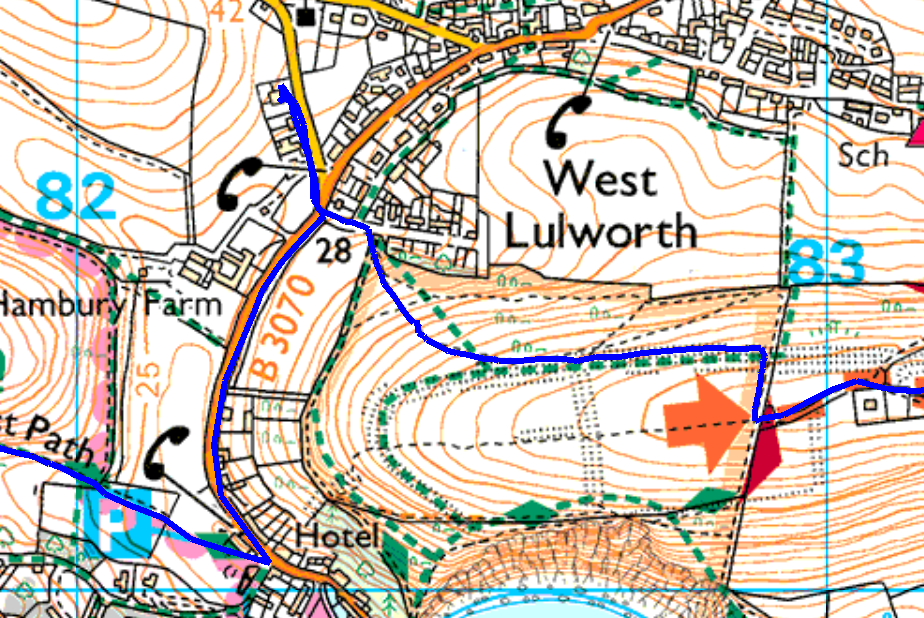 Check Point 1 (Lulworth)The route and location of the Check Point at Lulworth has changed. The old path up the hill is now closed and check point has moved from the car park to the Village Hall at Grid SY 829 803.The new route is marked in blueCheck Point 1 (Lulworth)The route and location of the Check Point at Lulworth has changed. The old path up the hill is now closed and check point has moved from the car park to the Village Hall at Grid SY 829 803.The new route is marked in blueCheck Point 1 (Lulworth)The route and location of the Check Point at Lulworth has changed. The old path up the hill is now closed and check point has moved from the car park to the Village Hall at Grid SY 829 803.The new route is marked in blue3All checkpoints will offer drinks, and some will offer light snacks, but you should carry your own food. A meal will be provided at the finish. Entrants should bring their own mug for drinks, and it is strongly recommended to carry a water container and extra drinks if the weather is hot.All checkpoints will offer drinks, and some will offer light snacks, but you should carry your own food. A meal will be provided at the finish. Entrants should bring their own mug for drinks, and it is strongly recommended to carry a water container and extra drinks if the weather is hot.All checkpoints will offer drinks, and some will offer light snacks, but you should carry your own food. A meal will be provided at the finish. Entrants should bring their own mug for drinks, and it is strongly recommended to carry a water container and extra drinks if the weather is hot.All checkpoints will offer drinks, and some will offer light snacks, but you should carry your own food. A meal will be provided at the finish. Entrants should bring their own mug for drinks, and it is strongly recommended to carry a water container and extra drinks if the weather is hot.4If you need to retire please do so at a checkpoint. We will provide transport from all checkpoints to the finish, but you may have to wait until the checkpoint closes. If you retire somewhere other than a checkpoint, please let us know so we know that you have retired.If you need to retire please do so at a checkpoint. We will provide transport from all checkpoints to the finish, but you may have to wait until the checkpoint closes. If you retire somewhere other than a checkpoint, please let us know so we know that you have retired.If you need to retire please do so at a checkpoint. We will provide transport from all checkpoints to the finish, but you may have to wait until the checkpoint closes. If you retire somewhere other than a checkpoint, please let us know so we know that you have retired.If you need to retire please do so at a checkpoint. We will provide transport from all checkpoints to the finish, but you may have to wait until the checkpoint closes. If you retire somewhere other than a checkpoint, please let us know so we know that you have retired.5Sorry no Dogs are allowed on this event.Sorry no Dogs are allowed on this event.Sorry no Dogs are allowed on this event.Sorry no Dogs are allowed on this event.